OŚWIADCZENIE WNIOSKODAWCY DOTYCZĄCE PRIORYTETU 3/ składa Pracodawca, który ubiega się o środki na kształcenie ustawiczne w ramach priorytetu 3/Oświadczam/y w imieniu swoim lub podmiotu, który reprezentuję/my, 
że pracownik:  …………………………....………*(Imię oraz pierwsza litera nazwiska pracownika)wskazany do objęcia wsparciem w ramach Priorytetu nr 3 spełnia warunki dostępu do priorytetu tj. forma kształcenia ustawicznego, którą zostanie objęta ww. osoba dotyczy zawodu deficytowego określonego w dokumencie „Barometr zawodów 2022” dla:    powiatu ………………………..………..……….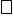 ………………………………………..……………                 /nazwa zawodu/     województwa ….……………………....……..…………………………………..……….………..                 /nazwa zawodu/…………………………………						……………………………………………/data/	/podpis i pieczęć Pracodawcy lub osoby uprawnionej 
do reprezentowania Pracodawcy/*  niniejsze oświadczenie należy wypełnić osobno dla każdej osoby objętej szkoleniem w ramach priorytetu 3